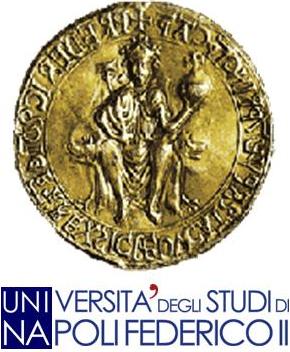 Al PresidenteAlla Commissione TesiCorso di Laurea MagistraleScienze delle Professioni Sanitarie Tecniche(area Tecnico-Assistenziale)Il/La sottoscritto/a___________________________ nato/a __________________________ il ___________e residente in _______________________________________________prov._________________________Via/Viale/P.zza/P.le________________________________________________________ n._____________Iscritto per l’Anno Accademico _____________ presso la Facoltà di Medicina e Chirurgia al Corso di Laurea Magistrale  in Scienze delle Professioni Sanitarie Tecniche  Area Tecnico-AssistenzialeCHIEDEDi poter sostenere l’esame finale di Laurea nella sessione di ______________________________________dell’Anno Accademico _______________________La tesi avrà come argomento: ______________________________________________________________________________________________________________________________________________________Materia:________________________________________________________________________________Relatore:________________________________________________________________________________Correlatore:_____________________________________________________________________________Napoli, ____________________In fede  ________________